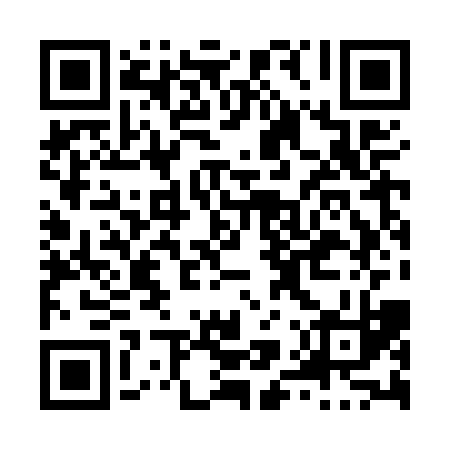 Prayer times for Mill River East, Prince Edward Island, CanadaMon 1 Jul 2024 - Wed 31 Jul 2024High Latitude Method: Angle Based RulePrayer Calculation Method: Islamic Society of North AmericaAsar Calculation Method: HanafiPrayer times provided by https://www.salahtimes.comDateDayFajrSunriseDhuhrAsrMaghribIsha1Mon3:245:271:216:469:1411:172Tue3:245:281:216:469:1411:173Wed3:255:281:216:469:1311:174Thu3:255:291:216:469:1311:175Fri3:265:301:216:469:1311:166Sat3:285:301:216:469:1211:157Sun3:295:311:226:469:1211:148Mon3:305:321:226:459:1111:139Tue3:325:331:226:459:1111:1110Wed3:335:341:226:459:1011:1011Thu3:355:351:226:459:1011:0912Fri3:365:351:226:449:0911:0813Sat3:385:361:226:449:0811:0614Sun3:395:371:236:449:0711:0515Mon3:415:381:236:439:0711:0316Tue3:435:391:236:439:0611:0217Wed3:455:401:236:429:0511:0018Thu3:465:411:236:429:0410:5919Fri3:485:421:236:419:0310:5720Sat3:505:431:236:419:0210:5521Sun3:525:451:236:409:0110:5422Mon3:535:461:236:409:0010:5223Tue3:555:471:236:398:5910:5024Wed3:575:481:236:388:5810:4825Thu3:595:491:236:388:5710:4626Fri4:015:501:236:378:5510:4427Sat4:035:511:236:368:5410:4228Sun4:055:531:236:368:5310:4129Mon4:075:541:236:358:5210:3930Tue4:085:551:236:348:5010:3731Wed4:105:561:236:338:4910:35